TesisPengaruh Kualitas Pelayanan Terhadap KepuasanPasien Rawat Inap di Ruang Arjuna RSU Kerta UsadaKabupaten Buleleng BaliTahun 2022Diajukan Oleh:Aji BharataNIM. 2013101004Disetujui Oleh:Pembimbing I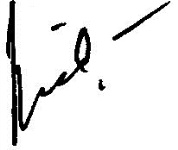 Dr. Nurwidji, MHA.,M.Si				Tanggal 16 Desember 2022Pembimbing II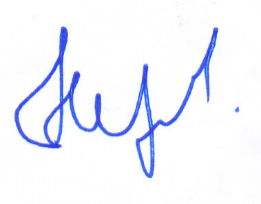 Dr. Sulis Diana, M.Kes				Tanggal 16 Desember 2022